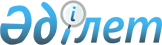 "Техникалық және кәсіптік білім беру саласындағы мемлекеттік көрсетілетін қызметтер регламенттерін бекіту туралы" Оңтүстік Қазақстан облысы әкімдігінің 2015 жылғы 1 шілдедегі № 203 қаулысына өзгерістер енгізу туралы
					
			Күшін жойған
			
			
		
					Оңтүстiк Қазақстан облыстық әкiмдiгiнiң 2016 жылғы 29 сәуірдегі № 111 қаулысы. Оңтүстiк Қазақстан облысының Әдiлет департаментiнде 2016 жылғы 2 маусымда № 3753 болып тiркелдi. Күші жойылды - Түркістан облысы әкiмдiгiнiң 2020 жылғы 30 маусымдағы № 142 қаулысымен
      Ескерту. Күші жойылды - Түркістан облысы әкiмдiгiнiң 30.06.2020 № 142 қаулысымен (алғашқы ресми жарияланған күнінен кейін күнтізбелік он күн өткен соң қолданысқа енгізіледі).

      "Қазақстан Республикасындағы жергілікті мемлекеттік басқару және өзін-өзі басқару туралы" Қазақстан Республикасының 2001 жылғы 23 қаңтардағы Заңының 27-бабының 2-тармағына, "Мемлекеттік көрсетілетін қызметтер туралы" Қазақстан Республикасының 2013 жылғы 15 сәуірдегі Заңының 16-бабының 1 және 3-тармақтарына сәйкес Оңтүстік Қазақстан облысының әкімдігі ҚАУЛЫ ЕТЕДІ:

      1. Оңтүстік Қазақстан облысы әкімдігінің 2015 жылғы 1 шілдедегі № 203 "Техникалық және кәсіптік білім беру саласындағы мемлекеттік көрсетілетін қызметтер регламенттерін бекіту туралы" (Нормативтік құқықтық актілерін мемлекеттік тіркеу тізілімінде № 3282 болып тіркелген, 2015 жылғы 31 шілдеде "Оңтүстік Қазақстан" газетінде жарияланған) қаулысына мынадай өзгерістер енгізілсін:

      көрсетілген қаулының "Техникалық және кәсіптік, орта білімнен кейінгі білім беру ұйымдарына құжаттар қабылдау" мемлекеттік көрсетілетін қызметінің регламенті" деген 1-қосымшасында:

      4-тараудың атауы мынадай редакцияда жазылсын:

      "4. "Азаматтарға арналған үкімет" мемлекеттік корпорациясымен және (немесе) өзге де көрсетілетін қызметті берушілермен өзара іс-қимыл тәртібін, сондай-ақ мемлекеттік қызмет көрсету процесінде ақпараттық жүйелерді пайдалану тәртібін сипаттау";

      көрсетілген қаулының "Техникалық және кәсіптік білім беру ұйымдарында білім алушыларға жатақхана беру" мемлекеттік көрсетілетін 

      қызметінің регламенті" деген 2-қосымшасында:

      4-тараудың атауы мынадай редакцияда жазылсын:

      "4. "Азаматтарға арналған үкімет" мемлекеттік корпорациясымен және (немесе) өзге де көрсетілетін қызметті берушілермен өзара іс-қимыл тәртібін, сондай-ақ мемлекеттік қызмет көрсету процесінде ақпараттық жүйелерді пайдалану тәртібін сипаттау";

      көрсетілген қаулының "Техникалық және кәсіптік білім туралы құжаттардың телнұсқаларын беру" мемлекеттік көрсетілетін қызметінің регламенті" деген 3-қосымшасында:

      "1. Жалпы ережелер" деген тарауда:

      1-тармақтағы "халыққа қызмет көрсету орталықтары (бұдан әрі-Орталық)" деген сөздер "Азаматтарға арналған үкімет" мемлекеттік корпорациясы (бұдан әрі – Мемлекеттік корпорация)" деген сөздермен ауыстырылсын;

      бүкіл мәтіні бойынша "Халыққа қызмет көрсету орталығымен", "Орталыққа", "Орталықтың", "Орталық" деген сөздер тиісінше "Мемлекеттік корпорациясымен", "Мемлекеттік корпорацияға", "Мемлекеттік корпорацияның", "Мемлекеттік корпорацияның" деген сөздермен ауыстырылсын.

      2. "Оңтүстік Қазақстан облысы Әкімінің аппараты" мемлекеттік мекемесі Қазақстан Республикасының заңнамалық актілерінде белгіленген тәртіпте:

      1) осы қаулыны Оңтүстік Қазақстан облысының аумағында таратылатын мерзімді баспа басылымдарында және "Әділет" ақпараттық-құқықтық жүйесінде ресми жариялануын;

      2) осы қаулыны Оңтүстік Қазақстан облысы әкімдігінің интернет-ресурсына орналастыруын қамтамасыз етсін.

      3. Осы қаулы оның алғашқы ресми жарияланған күнінен кейін күнтізбелік он күн өткен соң қолданысқа енгізіледі.

      4. Осы қаулының орындалуын бақылау облыс әкімінің орынбасары Ұ.С.Сәдібековке жүктелсін.
					© 2012. Қазақстан Республикасы Әділет министрлігінің «Қазақстан Республикасының Заңнама және құқықтық ақпарат институты» ШЖҚ РМК
				
      Облыс әкімі

Б.Атамқұлов

      Д.А.Сатыбалды

      Е.Ә.Садыр

      Ұ.С.Сәдібеков

      С.Қ.Тұяқбаев

      К.Н.Мендебаев
